Беседа о безопасности по ОБЖ средняя группаЦель: Разъяснить детям, что простые вещи могут быть опасными для человека.Ход беседы:Здравствуйте ребята! Вы представляете, оказывается, дома нас могут подстерегать опасности! Как вы думаете, а что же опасного может быть в доме?Вот опасность первая: острые, колющие и режущие предметы. Если вы хоть раз порезали руку ножом, то вы знаете, чем они опасны. Ну-ка вспомните и назовите принадлежности для шитья, вышивания и вязания. (Ножницы, вязальные крючки и спицы, пуговицы, кнопки и булавки) Где у вас дома хранятся эти вещи?Правильно. Обычно они лежат в специальной коробочке для шитья, в сундучке или шкатулке.Есть такое правило: все острые, колющие и режущие предметы обязательно надо класть на свои места. Порядок в доме не только для красоты, но и для безопасности.Неприятно сесть на кнопкуМожешь ты поранить попку.Дом в порядке содержи:Вилки, ножницы, ножи,И иголки, и булавки!Ты на место положи!А вот в каждом доме есть лекарства и бытовая химия. А кто знает, что такое бытовая химия?Запомните ребята, это стиральные порошки, средства для мытья посуды, средства от тараканов и многое другое. Дети, конечно, не тараканы, но яд от тараканов действует и на людей. Поэтому ни в коем случае не открывайте никаких упаковок с бытовой химией.Химикаты – это яд,И не только для ребят.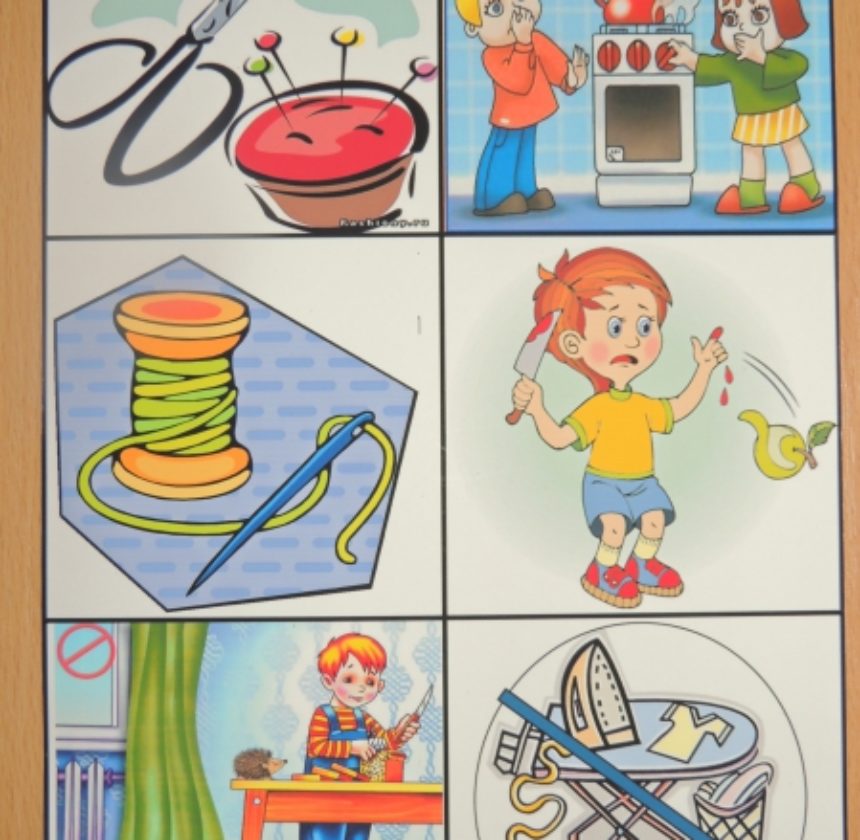 Вот лекарства вы наверняка знаете, почему нельзя брать?Правильно, во-первых, это не вкусно, а во-вторых, неправильно принятое лекарство может оказаться ядом!Ребята, вы всё запомнили? Молодцы!